CH 117 Mock Exam V  Name: 	Please keep your answers covered as you proceed through the exam.  Each question is worth 6 points.1. Americium-241  is the isotope used in US smoke detectors.  Plutonium-241decays by emitting a beta particle with a fairly short half-life of 14 years to generate americium-241. How many J/mol of energy are released for the decay? Masses in amu are: Pu-241 241.0568453;Am-241 241.0568229 (the electron is part of the Am-241 atom)a) +7.21 x 103 b) +3.43 X 1010 c) +2.33 x 10-13 d) +9.57 X 10ZZ e) +2.02 x 1092. Technicium-98 decays to ruthenium-98. What type of decay is this?a) alpha b) betac) gamma d) deltae) moral3. The half-life ofamericium-241 is 470 years.  A 1.0gram sample in a lab survives the end of civilization  which isprophesied by the Mayan calendar to occur next year. Thenext era is scheduled to end 5127 years from now.  How many gram of Am-241 will there be after 5127 years?6.  When nitric acid (an oxidizing acid) reacts with a metal, nitrogen monoxide gas is generated.  What is the standard reduction potential of the appropriate half-reaction in Appendix I?a) 0.15 Vb) 0.01 vc) 1.7 Vd) 0.96 ve) 0.682 V7. Which metal will react spontaneously  with nitrate in acidic solution to form NO, but not with an acidic solution containing  H+ only to form H2 ? Hint: see answer to prob. 6. a) Nab) Zn c) Cu d) F2 e) Al8. In an electrolytic cell that manufactures Clz and NaOH, the overall reaction is 2 Cl- + 2 H2O Cl2 + H2 + 2 OH-a) Cl is oxidized from-2 to 0, 0 is oxidized 0 to +2 b) Cl is oxidized from -1 to 0, H is reduced+1 to 0 c) Cl is reduced from 0 to +2, 0 is reduced 0 to -2 d) Cl is reduced from +2 to 0, His oxidized 0 to +2 e) H is reduceda) 1.00 b) 0.50 c) 0.25 d) 0.125e) 0.000524. For the electrochemical cell where the balanced reaction is 2 Fe3+ (aq) + Cu (s) Cu2+ (aq) + 2 Fe2+ (aq), nlS:a)l b) 2 c) 3 d) 4 e) 125. What is the potential of the cell (in V) in problem 4 if[Fe3+] = 1.0 x 10-4M,  [FeZ+]= 0.20 M,, [Cuz+] = 0.20 M?a) 1.62b) -0.127 c) 0.25d) 2.91e) 0.779. In the electrolytic cell above, n=2.  How many gramsof NaOH are produced if the cell is run at 30 amps for one hour?a) 44.8 b) 5880 c) 28.7d) 147,000e) 3.6610. What is the volume of Cl2  gas (in L) at STP from the experiment above?  One mol of gas at STP is 22.4 L.a) 186 b)O.l92 c) 12.5 d) 8.01 e) 20.411. The strongest oxidizing agent below is:a) Au3+b)Au c) Cad) Ca2+e) Br2Short answer:  Answer in the space provided.  Put labels on the diagram.11. Nestle wants to get you wired with more than their instant coffee branded Nescafe , so they invent a battery called Nes-CaFe. (40 points)  The standard reduction potential for iron that you need is Fe3 + (aq) + 3e-  Fe(s) -0.036V.) a)    Write the balanced chemical reaction  (look at each half-cell in th  diagram to get the correct half-reaction).b)    Label the cathode and anodec)    Label  the poles + and -d)   What is the oxidizing agent?e)    What is the reducing agent?f) 	What is oxidized?g)    What is reduced?h)    Label  the direction of electron flow.------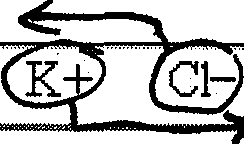 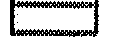 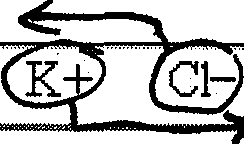 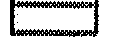 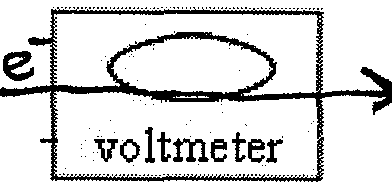 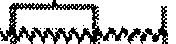 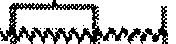 i) 	Calculate the standard voltagej) 	Label the direction that the ions in the salt bridge movek)    Calculate :lG0Ca1.0 Mea 2 +Fe.1.0 M Fe3+ aq)1)	Calculate K0Formulas:llG0  = -nFE0llG0 = -RT ln(K) ; llG0  = llH- T llS  ;  llG  = /:lG0  + RT ln(Q) ;  E = E0- { 0.0592 V log (Q) }/nI coulomb (C) = 1 ampere x 1 second ; R = 0.0821 L atrn I (mol K) ; R = 8.314 J /(mol K)  ; F = 96,500 C/mol